Коучинг  тақырыбы:  7 модуль – заманауи әдіс түсінігін қалыптастыруМерзімі.11.2014 жылТақырыбы7 модуль – заманауи әдіс түсінігін қалыптастыруМақсатыМектеп ұстаздарын курс Бағдарламасымен таныстыру, оқытудың 7 модулі туралы түсінік бере отырып, оқу мен оқытуда жаңа әдіс - тәсілдер арқылы   оқушыларды бітімге, келісімге қол жеткізуге үйрету, мұғалімдердің іс-орынын айқындау, белсенділіккеынталандыру, 7 модуль   туралы маңызды ақпарат алу, .Күтілетін  нәтижеКоучингке  қатысушылар  7  модуль  туралы  көзқарастарын  одан  әрі  дамыта  отырып,  тәжірибеде  топтық  жұмысты,  топтағы көшбасшылықты,  сын  тұрғысындағы  әдіс-тәсілдерді,  бағалауды  пайдаланады.РесурсМАН,үлестірме ,бағдарлама,глосарийҚұрал - жабдықтаринтерактивті тақта, бейнеслайдтар, постерлер, маркер№КоучингкезеңдеріҚолданатынәдіс-тәсілдерУақытыКоучингқатысушы-лардың іс-әрекетіКүтілетіннәтиже1Ұйымдастыру(сәлемдесу, топқабөлу)қатысушыларға  түрлі-түсті кәмпиттер тарату, солбойынша бөлуТопқа бөлу5 минутШеңбердетұрып бір-біріңізгетілек айтуЫнтымақтас-тық байланысорнату.2Фильм көрсетуИнтербелсендітақтаБейнеролик «Уәж»5 минут3ИнтерпретацияБейнероликті  талдау10 минутФильм туралыөз ойларынайтуҚатысушылар-дың сынитұрғыданойлауындамыту.47  модуль  туралы  түсініктерін  кеңейтуИнтербелсендітақтаСлайд арқылытүсіндіру20минутТыңдау. Сұрақ-тарға жауапберу.Қатысушылардың ойынбіріктіру,топтастыру. Мұғалімдер  алған  ақпаратты  өздеріні  тәжірибесімен  салыстыра  отырып,  білімдерін толықтырады57 модуль  бойынша 3  топқа  бөлу1 топ – «Оқыту  мен  оқудағы   жаңа  тәсілдер», «Сыни  тұрғыдан  ойлауға  үйрету»2 топ – «Оқыту үшін бағалау және оқуды бағалау», «Оқыту мен оқуда АКТ-ны пайдалану»3 топ – « Талантты  және  дарынды балаларды  оқыту», «Оқушылардың жас ерекшеліктеріне  сәйкес  оқыту  ж»не  оқу», «Оқытуды басқару және көшбасшылық»топпен  жұмыс, постер  жасау, қорғау30 минутТоппен  жұмыс, постер  құрастырады, әр  топтың  лидері  жобаны  қорғайды, ортада талқылайдыТоппен  жұмыс  топтағы  жұмысты  өзара  бекітеді, жеке  дара  проблеманы  шешуге  мүмкіндік  береді, тапсырманы орындау барысында  өзара толықтыру үрдісі  психологиялық ахуалды  жақсартады, диалогты  жүргізуге бейімделеді және өз ойын  қосуға  үлесін қосады6«Әткеншек» әдісі  бойынша  коуч  жобаларды  бағалауға ұсынады.1) эстетикалық  талап – 1ұпай2) тақырыптың ашылуы – 1 ұпай3) жобаны қорғау – 1 ұпай4) сұрақтарға  жауап – 1 ұпайКритерии20минутТоптар бір-бірімен  жобаларымен  алмасады, бағалайдыМұғалімдер  тәжірибе  барысында  «бағалау» модульін  пайдалана  отырып, өздерін  критерии бойынша  бағалауды  үйренеді7Сергіту сәтіБижаттығулары5  минутҚимыл жасауарқылысергіту	ъ8ҚорытындыРефлексия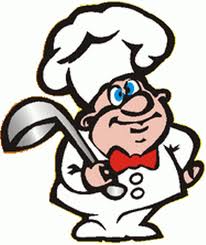 Әлі ... дәмін татқым келеді;Әлі де тоймадым, себебі..;Барлық ұсынылған тағамдардан маған ұнағаны ..;... аса тойдым;.... қорыта алдым;Егер... қоссаңыз жақсы болар еді.5 минутНе ұнады?Неұнамады?Сұрақтарғажауапбереді.Қатысушылар өзін өзібағалау.Қатысушылар -дың пікірінанықтау